MyConnect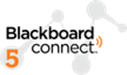 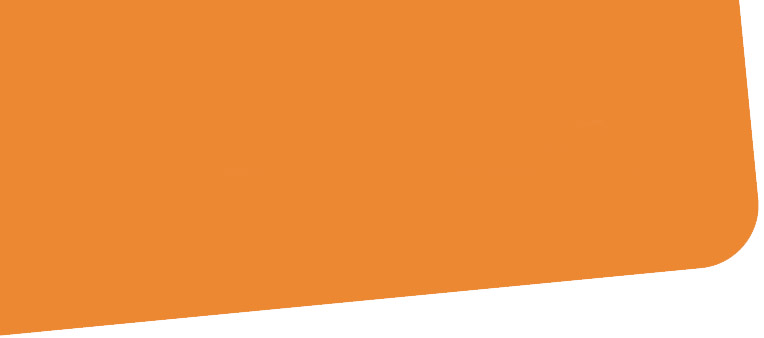 Site Design FormSITE INFORMATIONToken Code: 	https://.bbcportal.com  Portal Name (appears at top of site if not using header image): Registration Mode: ADMINISTRATOR INFORMATIONAdmin Title: Main phone: Email Address: SECURITY SETTINGSPassword Expiration:		Enable Stronger Password:	Require Address:		ANALYTICSDo you wish to use Google Analytics?	If yes, what is your account code?		LANGUAGE SETTINGSDefault Language:	Supported Languages: English Czech Chinese (Mandarin, Traditional) Korean Portuguese Russian Spanish Tagalog VietnameseLOOK & FEELAll colors should be specified using an HTML color code. If using a header and/or background image, please attach the graphics file(s) when submitting this form.HeaderUse Header Image:	Header Font Color (if not using header image): BackgroundTop Background Color:     Bottom Background Color:    Use Background Image: 	MyConnectSite Design FormLayoutLogin Page Layout:	 Message History Layout: 	 Subscriptions Page Layout: 	 LOGIN PAGE CONTENTMessage to users (may use HTML formatting):	Only required if you chose Two Column Layout above.HOME PAGE CONTENTNumber of past Connect 5 messages to display (1-25):	 Info or instructions for users, if any (may use HTML formatting):Do you want to display any RSS feeds? 	If no, you may skip the rest of this section. If yes, please continue.Feed 1RSS Title: RSS URL: How many items to display (1-8): Feed 2RSS Title: RSS URL: How many items to display (1-8): 